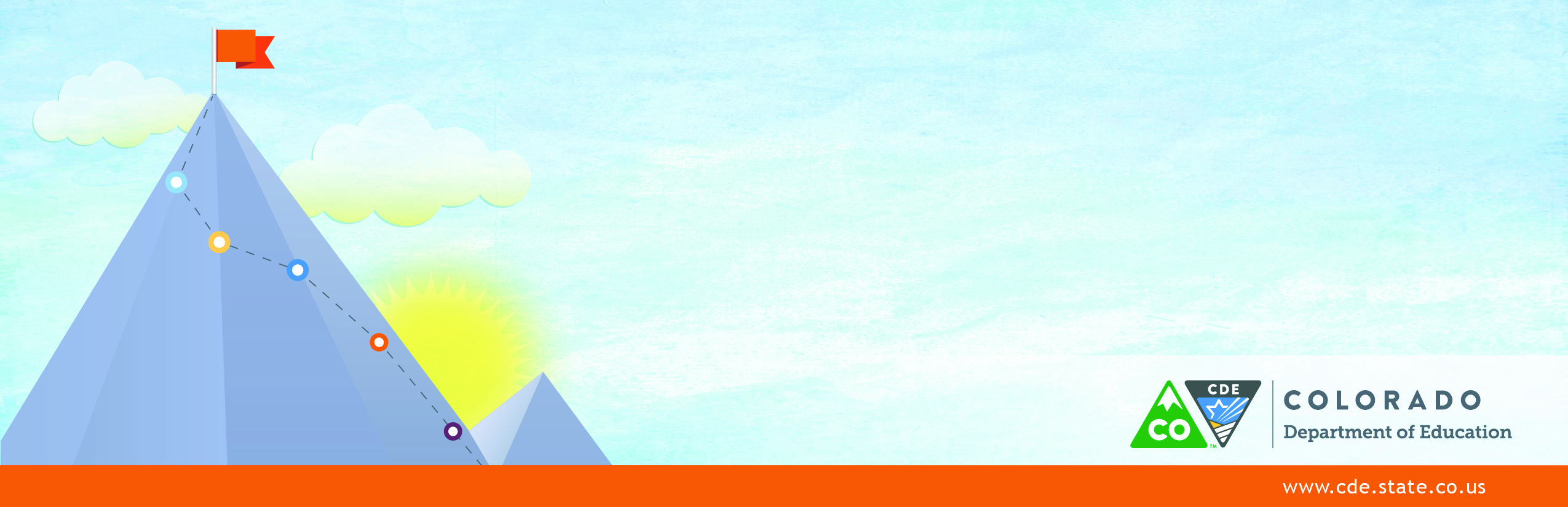 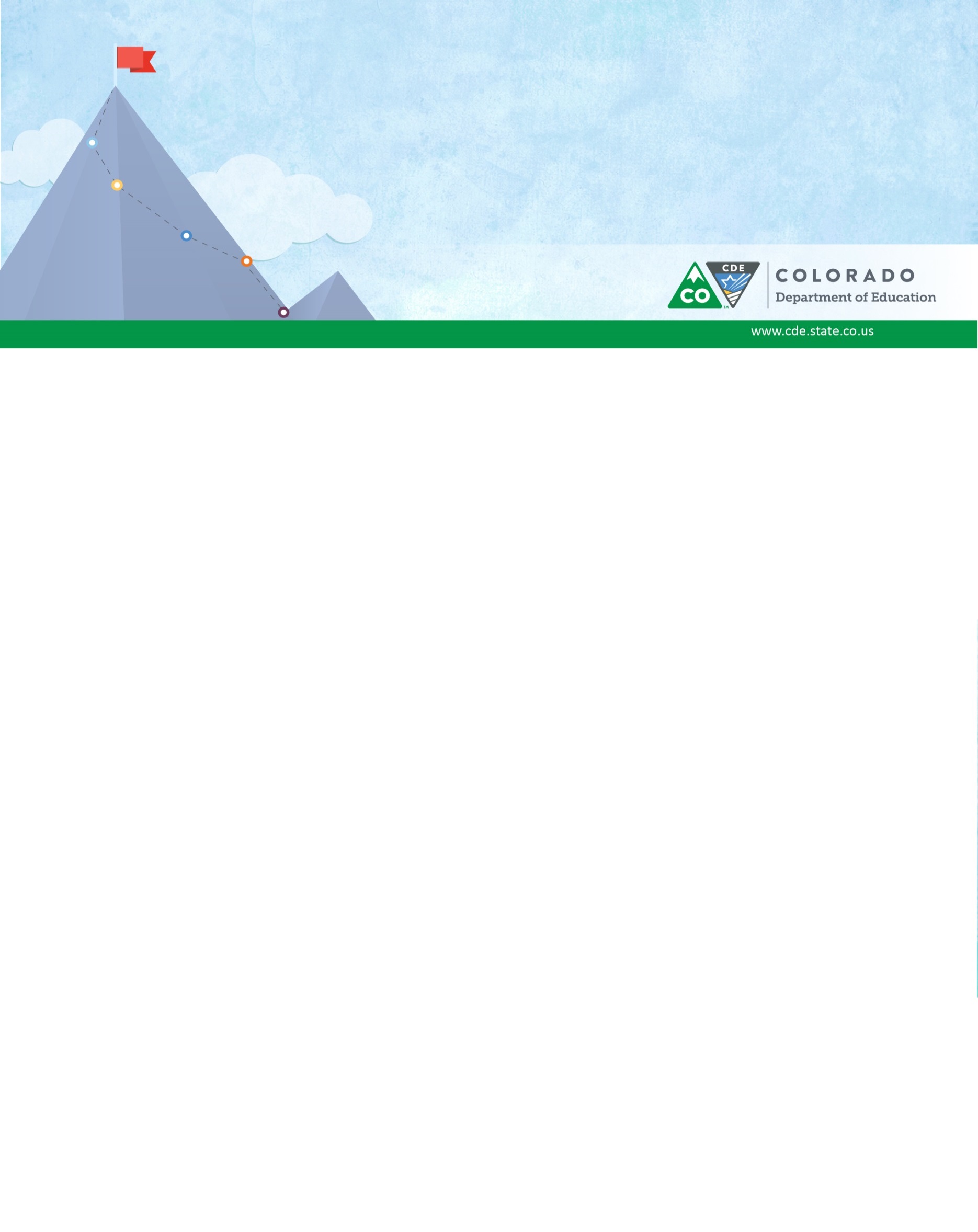 Superintendents or Principals to Parents and TeachersUse this entire article or just portion of it to communicate with parents about the PSAT and SATOn April 11, all of Colorado’s 11th-graders will have the opportunity to take the SAT, which replaces the ACT as the state’s free college-entrance exam.Our 11th-graders had the opportunity to prepare for the SAT last year when they took the PSAT 10 exam, which replaced the Colorado Measures of Academic Success tests in English language arts and math for that grade. Taking the PSAT 10 provided our students with several benefits.  Through a partnership between the College Board, which owns the PSAT and SAT assessments, and the Khan Academy, students can choose to receive free, personalized SAT study plans tailored to the strengths and weaknesses that were identified from their PSAT 10 results. The free materials from the Khan Academy include interactive questions, video lessons and reference articles; thousands of practice questions; official full-length SAT and PSAT practice tests; and a mobile app for daily practice.  After taking the PSAT 10, students also can opt in to a service that will provide them free information about admission and financial aid from colleges, universities and scholarship programs. This year, Colorado 10th-graders will take the PSAT 10 on April 11 or 12. The PSAT 10 is not an exact duplicate of the SAT, but it can provide a good introduction to the SAT that the students will take the following year. The questions and test format are similar. It is comprised of three tests: Reading, Writing and Language and Mathematics. But it is shorter than the three-hour SAT by 15 minutes. 